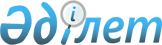 О районном бюджете на 2014-2016 годы
					
			Утративший силу
			
			
		
					Решение маслихата Сарысуского района Жамбылской области от 25 декабря 2013 года № 25-3. Зарегистрировано Департаментом юстиции Жамбылской области 28 декабря 2013 года № 2090. Утратило силу решением маслихата Сарысуского района Жамбылской области от 27 мая 2015 года № 44-6

      Сноска. Утратило силу решением маслихата Сарысуского района Жамбылской области от 27.05.2015 года № 44-6.

      Примечание РЦПИ.



      В тексте документа сохранена пунктуация и орфография оригинала.



      В соответствии со статьей 75 Бюджетного кодекса Республики Казахстан от 4 декабря 2008 года, статьей 6 Закона Республики Казахстан "О местном государственном управлении и самоуправлении в Республике Казахстан" от 23 января 2001 года районный маслихат РЕШИЛ:



      1. Утвердить районный бюджет на 2014 – 2016 годы согласно приложениям 1, 2 и 3 соответственно, в том числе на 2014 год в следующих объемах:



      1) доходы – 7 426 268 тысяч тенге, в том числе по:



      налоговым поступлениям – 453 404 тысяч тенге;



      неналоговым поступлениям – 18 769 тысяч тенге;



      поступлениям от продажи основного капитала – 13 826 тысяч тенге;



      поступлениям трансфертов – 6 940 269 тысяч тенге;



      2) затраты – 7 452 938 тысяч тенге;



      3) чистое бюджетное кредитование – 114 323 тысяч тенге;



      бюджетные кредиты – 122 527 тысяч тенге;



      погашение бюджетных кредитов – 8 204 тысяч тенге;



      4) сальдо по операциям с финансовыми активами – 0 тысяч тенге;



      приобретение финансовых активов – 0 тысяч тенге;



      поступления от продажи финансовых активов государства – 0 тысяч тенге;



      5) дефицит (профицит) бюджета – - 140 993 тысяч тенге;



      6) финансирование дефицита (использование профицита) бюджета – 140 993 тысяч тенге;



      поступление займов – 122 527 тысяч тенге;



      погашение займов – 8 204 тысяч тенге;



      используемые остатки бюджетных средств – 26 670 тысяч тенге.



      Сноска. Пункт 1 с изменениями, внесенными решениями Сарысуского районного маслихата от 12.03.2014 № 26-4; 21.04.2014 № 28-2; 30.06.2014 № 31-4; 09.09.2014 № 34-2; 19.11.2014 № 37-2; 05.12.2014 № 38-3; 23.12.2014 № 40-4 (вводится в действие с 01.01.2014)

      2. 

Утвердить на 2014 год объем субвенции в размере 3 743 796 тысяч тенге.



      3. В соответствии со статьей 18 Закона Республики Казахстан "О государственном регулировании развития агропромышленного комплекса и сельских территорий" от 8 июля 2005 года на 2014-2016 годы предусмотреть средства на выплату надбавки специалистам здравоохранения, социального обеспечения, образования, культуры, спорта и ветеринарии, работающим в сельских населенных пунктах, финансируемых из районного бюджета в размере 25 процентов от оклада и тарифной ставки по сравнению со ставками специалистов, занимающихся этими видами деятельности в городских условиях.



      4. Утвердить объем резерва местного исполнительного органа района на 2014 год в размере - 9 240 тысяч тенге.



      5. Утвердить перечень бюджетных программ развития на 2014 - 2016 годы согласно приложения № 4.



      6. Утвердить перечень выделенных денежных средств из районного бюджета на 2014 – 2016 годы по программе сельских округов согласно приложения № 5.



      7. Утвердить перечень бюджетных программ, не подлежащих секвестру в процессе исполнения районного бюджета на 2014 – 2016 годы согласно приложения № 6.



      8. Настоящее решение вступает в силу со дня государственной регистрации в органах юстиции и вводится в силу с 1 января 2014 года.

  

Районный бюджет на 2014 год

      Сноска. Приложение 1 в редакции решения Сарысуского районного маслихата от 23.12.2014 № 40-4 (вводится в действие с 01.01.2014).

  Районный бюджет на 2015 год Районный бюджет на 2016 год Перечень бюджетных программ развития на 2014 -2016 годы Перечень выделенных денежных средств из районного бюджета

по программе сельских округов на 2014 - 2016 годы

      Сноска. Приложение 5 в редакции решения Сарысуского районного маслихата от 05.12.2014 № 38-3 (вводится в действие с 01.01.2014).





      тысяч тенге

 

      Продолжение таблицы тысяч тенге

 

      Продолжение таблицы тысяч тенге

 

            Приложение № 6 к решению

маслихата Сарысуского района

№ 25-3 от 25 декабря 2013 года

  Перечень бюджетных программ, не подлежащих секвестру в процессе исполнения районного бюджета на 2014 - 2016 годы
					© 2012. РГП на ПХВ «Институт законодательства и правовой информации Республики Казахстан» Министерства юстиции Республики Казахстан
				      Председатель сессии

      районного маслихата

      Б. ДондаұлыСекретарь районного маслихата

Т. БлалиевПриложение № 1 к решению

маслихата Сарысуского района

№ 25-3 от 25 декабря 2013 года

Категория 

 

Категория 

 

Категория 

 

Категория 

 Cумма (тысяч тенге)

 Класс 

 Класс 

 Класс 

 Cумма (тысяч тенге)

 Подкласс

 Подкласс

 Cумма (тысяч тенге)

 

1

 2

 3

 4

 5

 І. ДОХОДЫ

 7426268

 

1

 Налоговые поступления

 453404

 01

 Подоходный налог

 179782

 2

 Индивидуальный подоходный налог

 179782

 03

 Социальный налог

 155984

 1

 Социальный налог

 155984

 04

 Hалоги на собственность

 81907

 1

 Hалоги на имущество

 40105

 3

 Земельный налог

 8410

 4

 Hалог на транспортные средства

 32478

 5

 Единый земельный налог

 914

 05

 Внутренние налоги на товары, работы и услуги

 26663

 2

 Акцизы

 15743

 3

 Поступления за использование природных и других ресурсов

 6800

 4

 Сборы за ведение предпринимательской и профессиональной деятельности

 3945

 5

 Налог на игорный бизнес

 175

 07

 Прочие налоги

 330

 1

 Прочие налоги

 330

 08

 Обязательные платежи, взимаемые за совершение юридически значимых действий и (или) выдачу документов уполномоченными на то государственными органами или должностными лицами

 8738

 1

 Государственная пошлина

 8738

 

2

 Неналоговые поступления

 18769

 01

 Доходы от государственной собственности

 8464

 4

 Доходы на доли участия в юридических лицах, находящиеся в государственной собственности

 7289

 5

 Доходы от аренды имущества, находящегося в государственной собственности

 1175

 04

 Штрафы, пени, санкции, взыскания, налагаемые государственными учреждениями, финансируемыми из государственного бюджета, а также содержащимися и финансируемыми из бюджета (сметы расходов) Национального Банка Республики Казахстан

 5

 1

 Штрафы, пени, санкции, взыскания, налагаемые государственными учреждениями, финансируемыми из государственного бюджета, а также содержащимися и финансируемыми из бюджета (сметы расходов) Национального Банка Республики Казахстан, за исключением поступлений от организаций нефтяного сектора

 5

 06

 Прочие неналоговые поступления

 10300

 1

 Прочие неналоговые поступления

 10300

 

3

 Поступления от продажи основного капитала

 13826

 03

 Продажа земли и нематериальных активов

 13826

 1

 Продажа земли

 10819

 2

 Продажа нематериальных активов

 3007

 

4

 Поступления трансфертов 

 6940269

 02

 Трансферты из вышестоящих органов государственного управления

 6940269

 2

 Трансферты из областного бюджета

 6940269

 

Функциональная группа

 

Функциональная группа

 

Функциональная группа

 

Функциональная группа

 Сумма (тысяч тенге)

 Администратор бюджетных программ 

 Администратор бюджетных программ 

 Администратор бюджетных программ 

 Сумма (тысяч тенге)

 Программа

 Программа

 Сумма (тысяч тенге)

 

1

 2

 3

 5

 ІІ.РАСХОДЫ 

 7452938

 

01

 Государственные услуги общего характера

 374878

 112

 Аппарат маслихата района (города областного значения)

 16029

 001

 Услуги по обеспечению деятельности маслихата района (города областного значения)

 15431

 003

 Капитальные расходы государственного органа 

 598

 122

 Аппарат акима района (города областного значения)

 120266

 001

 Услуги по обеспечению деятельности акима района (города областного значения)

 80693

 003

 Капитальные расходы государственного органа 

 39573

 123

 Аппарат акима района в городе, города районного значения, поселка, села, сельского округа

 204445

 001

 Услуги по обеспечению деятельности акима района в городе, города районного значения, поселка, села, сельского округа

 158465

 022

 Капитальные расходы государственного органа

 45980

 452

 Отдел финансов района (города областного значения)

 16387

 001

 Услуги по реализации государственной политики в области исполнения бюджета района (города областного значения) и управления коммунальной собственностью района (города областного значения)

 14286

 003

 Проведение оценки имущества в целях налогообложения

 1364

 010

 Приватизация, управление коммунальным имуществом, постприватизационная деятельность и регулирование споров, связанных с этим 

 329

 018

 Капитальные расходы государственного органа

 408

 453

 Отдел экономики и бюджетного планирования района (города областного значения)

 17751

 001

 Услуги по реализации государственной политики в области формирования и развития экономической политики, системы государственного планирования и управления района (города областного значения)

 13734

 004

 Капитальные расходы государственного органа 

 4017

 

02

 Оборона

 27459

 122

 Аппарат акима района (города областного значения)

 1955

 005

 Мероприятия в рамках исполнения всеобщей воинской обязанности

 1955

 122

 Аппарат акима района (города областного значения)

 25504

 006

 Предупреждение и ликвидация чрезвычайных ситуаций масштаба района (города областного значения)

 25114

 007

 Мероприятия по профилактике и тушению степных пожаров районного (городского) масштаба, а также пожаров в населенных пунктах, в которых не созданы органы государственной противопожарной службы

 390

 

04

 Образование

 3283959

 464

 Отдел образования района (города областного значения)

 383938

 009

 Обеспечение деятельности организаций дошкольного воспитания и обучения

 182189

 040

 Реализация государственного образовательного заказа в дошкольных организациях образования

 201749

 123

 Аппарат акима района в городе, города районного значения, поселка, села, сельского округа

 1146

 005

 Организация бесплатного подвоза учащихся до школы и обратно в сельской местности

 1146

 464

 Отдел образования района (города областного значения)

 2433809

 003

 Общеобразовательное обучение

 2121321

 006

 Дополнительное образование для детей

 312488

 464

 Отдел образования района (города областного значения)

 460066

 001

 Услуги по реализации государственной политики на местном уровне в области образования 

 11247

 005

 Приобретение и доставка учебников, учебно-методических комплексов для государственных учреждений образования района (города областного значения)

 34317

 007

 Проведение школьных олимпиад, внешкольных мероприятий и конкурсов районного (городского) масштаба

 1000

 015

 Ежемесячная выплата денежных средств опекунам (попечителям) на содержание ребенка-сироты (детей-сирот), и ребенка (детей), оставшегося без попечения родителей

 12260

 067

 Капитальные расходы подведомственных государственных учреждений и организаций

 401242

 466

 Отдел архитектуры, градостроительства и строительства района (города областного значения)

 5000

 037

 Строительство и реконструкция объектов образования

 5000

 

06

 Социальная помощь и социальное обеспечение

 292766

 451

 Отдел занятости и социальных программ района (города областного значения)

 242640

 002

 Программа занятости

 56340

 004

 Оказание социальной помощи на приобретение топлива специалистам здравоохранения, образования, социального обеспечения, культуры, спорта и ветеринарии в сельской местности в соответствии с законодательством Республики Казахстан

 7579

 005

 Государственная адресная социальная помощь

 3642

 006

 Оказание жилищной помощи 

 31600

 007

 Социальная помощь отдельным категориям нуждающихся граждан по решениям местных представительных органов

 6632

 010

 Материальное обеспечение детей-инвалидов, воспитывающихся и обучающихся на дому

 4000

 014

 Оказание социальной помощи нуждающимся гражданам на дому

 18115

 016

 Государственные пособия на детей до 18 лет

 98770

 017

 Обеспечение нуждающихся инвалидов обязательными гигиеническими средствами и предоставление услуг специалистами жестового языка, индивидуальными помощниками в соответствии с индивидуальной программой реабилитации инвалида

 14825

 023

 Обеспечение деятельности центров занятости населения

 1137

 464

 Отдел образования района (города областного значения)

 2536

 008

 Социальная поддержка обучающихся и воспитанников организаций образования очной формы обучения в виде льготного проезда на общественном транспорте (кроме такси) по решению местных представительных органов

 2536

 451

 Отдел занятости и социальных программ района (города областного значения)

 46168

 001

 Услуги по реализации государственной политики на местном уровне в области обеспечения занятости и реализации социальных программ для населения

 21600

 011

 Оплата услуг по зачислению, выплате и доставке пособий и других социальных выплат

 1070

 021

 Капитальные расходы государственного органа 

 4328

 025

 Внедрение обусловленной денежной помощи по проекту Өрлеу

 19170

 458

 Отдел жилищно-коммунального хозяйства, пассажирского транспорта и автомобильных дорог района (города областного значения)

 1422

 050

 Реализация Плана мероприятий по обеспечению прав и улучшению качества жизни инвалидов

 1422

 

07

 Жилищно-коммунальное хозяйство

 1864946

 455

 Отдел культуры и развития языков района (города областного значения)

 16976

 024

 Ремонт объектов в рамках развития городов и сельских населенных пунктов по Дорожной карте занятости 2020

 16976

 458

 Отдел жилищно-коммунального хозяйства, пассажирского транспорта и автомобильных дорог района (города областного значения)

 335267

 003

 Организация сохранения государственного жилищного фонда

 333239

 049

 Проведение энергетического аудита многоквартирных жилых домов

 2028

 464

 Отдел образования района (города областного значения)

 19285

 026

 Ремонт объектов в рамках развития сельских населенных пунктов по дорожной карте занятости 2020

 19285

 466

 Отдел архитектуры, градостроительства и строительства района (города областного значения)

 3641

 074

 Развитие и/или обустройство недостающей инженерно-коммуникационной инфраструктуры в рамках второго направления Программы занятости 2020

 3641

 479

 Отдел жилищной инспекции района (города областного значения)

 7845

 001

 Услуги по реализации государственной политики на местном уровне в области жилищного фонда

 7485

 005

 Капитальные расходы государственного органа 

 360

 458

 Отдел жилищно-коммунального хозяйства, пассажирского транспорта и автомобильных дорог района (города областного значения)

 79434

 011

 Обеспечение бесперебойного теплоснабжения малых городов

 29424

 012

 Функционирование системы водоснабжения и водоотведения 

 44510

 026

 Организация эксплуатации тепловых сетей, находящихся в коммунальной собственности районов (городов областного значения)

 5500

 466

 Отдел архитектуры, градостроительства и строительства района (города областного значения)

 1237184

 006

 Развитие системы водоснабжения и водоотведения 

 1232893

 058

 Развитие системы водоснабжения и водоотведения в сельских населенных пунктах

 4291

 123

 Аппарат акима района в городе, города районного значения, поселка, села, сельского округа

 39755

 008

 Освещение улиц населенных пунктов

 21483

 009

 Обеспечение санитарии населенных пунктов

 13347

 010

 Содержание мест захоронений и погребение безродных

 425

 011

 Благоустройство и озеленение населенных пунктов

 4500

 458

 Отдел жилищно-коммунального хозяйства, пассажирского транспорта и автомобильных дорог района (города областного значения)

 125559

 015

 Освещение улиц в населенных пунктах

 25000

 016

 Обеспечение санитарии населенных пунктов

 39801

 018

 Благоустройство и озеленение населенных пунктов

 60758

 

08

 Культура, спорт, туризм и информационное пространство

 416545

 455

 Отдел культуры и развития языков района (города областного значения)

 124214

 003

 Поддержка культурно-досуговой работы

 124214

 465

 Отдел физической культуры и спорта района (города областного значения)

 16626

 001

 Услуги по реализации государственной политики на местном уровне в сфере физической культуры и спорта

 6126

 004

 Капитальные расходы государственного органа 

 400

 006

 Проведение спортивных соревнований на районном (города областного значения) уровне

 2962

 007

 Подготовка и участие членов сборных команд района (города областного значения) по различным видам спорта на областных спортивных соревнованиях

 7138

 455

 Отдел культуры и развития языков района (города областного значения)

 73425

 006

 Функционирование районных (городских) библиотек

 73081

 007

 Развитие государственного языка и других языков народа Казахстана

 344

 456

 Отдел внутренней политики района (города областного значения)

 24719

 002

 Услуги по проведению государственной информационной политики через газеты и журналы 

 24219

 005

 Услуги по проведению государственной информационной политики через телерадиовещание

 500

 455

 Отдел культуры и развития языков района (города областного значения)

 140546

 001

 Услуги по реализации государственной политики на местном уровне в области развития языков и культуры

 7204

 010

 Капитальные расходы государственного органа

 232

 032

 Капитальные расходы подведомственных государственных учреждений и организаций

 133110

 456

 Отдел внутренней политики района (города областного значения)

 37015

 001

 Услуги по реализации государственной политики на местном уровне в области информации, укрепления государственности и формирования социального оптимизма граждан

 20586

 003

 Реализация мероприятий в сфере молодежной политики

 14629

 006

 Капитальные расходы государственного органа 

 400

 032

 Капитальные расходы подведомственных государственных учреждений и организаций

 1400

 

10

 Сельское, водное, лесное, рыбное хозяйство, особо охраняемые природные территории, охрана окружающей среды и животного мира, земельные отношения

 144397

 462

 Отдел сельского хозяйства района (города областного значения)

 23516

 001

 Услуги по реализации государственной политики на местном уровне в сфере сельского хозяйства

 13198

 006

 Капитальные расходы государственного органа 

 380

 099

 Реализация мер по оказанию социальной поддержки специалистов

 9938

 466

 Отдел архитектуры, градостроительства и строительства района (города областного значения)

 33

 010

 Развитие объектов сельского хозяйства

 33

 473

 Отдел ветеринарии района (города областного значения)

 27999

 001

 Услуги по реализации государственной политики на местном уровне в сфере ветеринарии

 7506

 007

 Организация отлова и уничтожения бродячих собак и кошек

 2200

 008

 Возмещение владельцам стоимости изымаемых и уничтожаемых больных животных, продуктов и сырья животного происхождения

 11593

 032

 Капитальные расходы подведомственных государственных учреждений и организаций

 6700

 463

 Отдел земельных отношений района (города областного значения)

 11812

 001

 Услуги по реализации государственной политики в области регулирования земельных отношений на территории района (города областного значения)

 9112

 006

 Землеустройство, проводимое при установлении границ районов городов областного значения, районного значения, сельских округов, поселков, сел

 2700

 473

 Отдел ветеринарии района (города областного значения)

 81037

 011

 Проведение противоэпизоотических мероприятий

 81037

 

11

 Промышленность, архитектурная, градостроительная и строительная деятельность

 27617

 466

 Отдел архитектуры, градостроительства и строительства района (города областного значения)

 27617

 001

 Услуги по реализации государственной политики в области строительства, улучшения архитектурного облика городов, районов и населенных пунктов области и обеспечению рационального и эффективного градостроительного освоения территории района (города областного значения)

 13081

 013

 Разработка схем градостроительного развития территории района, генеральных планов городов районного (областного) значения, поселков и иных сельских населенных пунктов

 14536

 

12

 Транспорт и коммуникации

 336494

 123

 Аппарат акима района в городе, города районного значения, поселка, села, сельского округа

 311164

 013

 Обеспечение функционирования автомобильных дорог в городах районного значения, поселках, аулах (селах), аульных (сельских) округах

 311164

 458

 Отдел жилищно-коммунального хозяйства, пассажирского транспорта и автомобильных дорог района (города областного значения)

 25330

 022

 Развитие транспортной инфраструктуры

 11500

 023

 Обеспечение функционирования автомобильных дорог

 9830

 037

 Субсидирование пассажирских перевозок по социально значимым городским (сельским), пригородным и внутрирайонным сообщениям 

 4000

 

13

 Прочие

 680723

 494

 Отдел предпринимательства и промышленности района (города областного значения)

 3479

 006

 Поддержка предпринимательской деятельности

 3479

 123

 Аппарат акима района в городе, города районного значения, поселка, села, сельского округа

 17400

 040

 Реализация мер по содействию экономическому развитию регионов в рамках Программы "Развитие регионов" 

 17400

 452

 Отдел финансов района (города областного значения)

 8917

 012

 Резерв местного исполнительного органа района (города областного значения) 

 8917

 458

 Отдел жилищно-коммунального хозяйства, пассажирского транспорта и автомобильных дорог района (города областного значения)

 368991

 001

 Услуги по реализации государственной политики на местном уровне в области жилищно-коммунального хозяйства, пассажирского транспорта и автомобильных дорог 

 10464

 013

 Капитальные расходы государственного органа 

 7075

 044

 Текущее обустройство моногородов в рамках Программы развития моногородов на 2012-2020 годы

 335841

 067

 Капитальные расходы подведомственных государственных учреждений и организаций

 15611

 466

 Отдел архитектуры, градостроительства и строительства района (города областного значения)

 264096

 085

 Реализация бюджетных инвестиционных проектов в рамках Программы развития моногородов на 2012-2020 годы

 264096

 494

 Отдел предпринимательства и промышленности района (города областного значения)

 17840

 001

 Услуги по реализации государственной политики на местном уровне в области развития предпринимательства и промышленности

 5460

 003

 Капитальные расходы государственного органа 

 180

 032

 Капитальные расходы подведомственных государственных учреждений и организаций

 200

 033

 Субсидирование процентной ставки по кредитам для реализации проектов в рамках Программы развития моногородов на 2012-2020 годы 

 4000

 034

 Предоставление грантов на развитие новых производств в рамках Программы развития моногородов на 2012-2020 годы 

 8000

 

14

 Обслуживание долга

 83

 452

 Отдел финансов района (города областного значения)

 83

 013

 Обслуживание долга местных исполнительных органов по выплате вознаграждений и иных платежей по займам из областного бюджета

 83

 

15

 Трансферты

 3071

 452

 Отдел финансов района (города областного значения)

 3071

 006

 Возврат неиспользованных (недоиспользованных) целевых трансфертов

 2778

 016

 Возврат, использованных не по целевому назначению целевых трансфертов

 293

 ІІІ. ЧИСТОЕ БЮДЖЕТНОЕ КРЕДИТОВАНИЕ

 114323

 Бюджетные кредиты

 122527

 

10

 Сельское, водное, лесное, рыбное хозяйство, особо охраняемые природные территории, охрана окружающей среды и животного мира, земельные отношения

 77784

 462

 Отдел сельского хозяйства района (города областного значения)

 77784

 008

 Бюджетные кредиты для реализации мер социальной поддержки специалистов

 77784

 

13

 Прочие

 44743

 494

 Отдел предпринимательства и промышленности района (города областного значения)

 44743

 008

 Кредитование на содействие развитию предпринимательства в моногородах

 44743

 

5

 Погашение бюджетных кредитов

 8204

 1

 Погашение бюджетных кредитов, выданных из государственного бюджета

 8204

 13

 Погашение бюджетных кредитов, выданных из местного бюджета физическим лицам

 8204

 ІV. САЛЬДО ПО ОПЕРАЦИЯМ С ФИНАНСОВЫМИ АКТИВАМИ

 0

 Приобретение финансовых активов

 0

 Поступления от продаж финансовых активов государства

 0

 V.ДЕФИЦИТ (ПРОФИЦИТ) БЮДЖЕТА

 -140993

 VІ. ФИНАНСИРОВАНИЕ ДЕФИЦИТА (ИСПОЛЬЗОВАНИЕ ПРОФИЦИТА) БЮДЖЕТА

 140993

 

7

 Поступления займов

 122527

 2

 Внешние государственные займы

 122527

 03

 Займы, получаемые местным исполнительным органом района (города областного значения)

 122527

 

16

 Погашение займов

 8204

 452

 Отдел финансов района (города областного значения)

 8204

 008

 Погашение долга местного исполнительного органа перед вышестоящим бюджетом

 8204

 

8

 Используемые остатки бюджетных средств

 26670

 2

 Остатки бюджетных средств на конец отчетного периода

 26670

 01

 Остатки бюджетных средств на конец отчетного периода

 26670

 

Приложение № 2 к решению

маслихата Сарысуского района

№ 25-3 от 25 декабря 2013 года

Категория 

 

Категория 

 

Категория 

 

Категория 

 2015 год, сумма тысяч тенге

 Класс 

 Класс 

 Класс 

 2015 год, сумма тысяч тенге

 Подкласс

 Подкласс

 2015 год, сумма тысяч тенге

 

1

 2

 3

 4

 5

 1. ДОХОДЫ

 4862604

 

1

 Налоговые поступления

 497856

 01

 Подоходный налог

 208618

 2

 Индивидуальный подоходный налог

 208618

 03

 Социальный налог

 171100

 1

 Социальный налог

 171100

 04

 Hалоги на собственность

 82527

 1

 Hалоги на имущество

 34455

 3

 Земельный налог

 12329

 4

 Hалог на транспортные средства

 34690

 5

 Единый земельный налог

 1053

 05

 Внутренние налоги на товары, работы и услуги

 28266

 2

 Акцизы

 16335

 3

 Поступления за использование природных и других ресурсов

 7062

 4

 Сборы за ведение предпринимательской и профессиональной деятельности

 4869

 07

 Прочие налоги

 246

 1

 Прочие налоги

 246

 08

 Обязательные платежи, взимаемые за совершение юридически значимых действий и (или) выдачу документов уполномоченными на то государственными органами или должностными лицами

 7099

 1

 Государственная пошлина

 7099

 

2

 Неналоговые поступления

 6903

 01

 Доходы от государственной собственности

 3539

 1

 Поступления части чистого дохода государственных

предприятий

 910

 4

 Доходы на доли участия в юридических лицах,

находящиеся в государственной собственности

 1077

 5

 Доходы от аренды имущества, находящегося в государственной собственности

 1552

 04

 Штрафы, пени, санкции, взыскания, налагаемые

государственными учреждениями, финансируемыми из государственного бюджета, а также содержащимися и финансируемыми из бюджета (сметы расходов) Национального Банка Республики Казахстан

 13

 1

 Штрафы, пени, санкции, взыскания, налагаемые государственными учреждениями, финансируемыми из государственного бюджета, а также содержащимися и финансируемыми из бюджета (сметы расходов) Национального Банка Республики Казахстан, за исключением поступлений от организаций нефтяного сектора

 13

 06

 Прочие неналоговые поступления

 3351

 1

 Прочие неналоговые поступления

 3351

 

3

 Поступления от продажи основного капитала

 13646

 03

 Продажа земли и нематериальных активов

 13646

 1

 Продажа земли

 12172

 2

 Продажа нематериальных активов

 1474

 

4

 Поступления трансфертов 

 4344199

 02

 Трансферты из вышестоящих органов государственного управления

 4344199

 2

 Трансферты из областного бюджета

 4344199

 

Функциональная группа

 

Функциональная группа

 

Функциональная группа

 

Функциональная группа

 2015 год, сумма тысяч тенге

 Администратор бюджетных программ 

 Администратор бюджетных программ 

 Администратор бюджетных программ 

 2015 год, сумма тысяч тенге

 Программа

 Программа

 2015 год, сумма тысяч тенге

 

1

 2

 3

 4

 5

 ІІ. РАСХОДЫ 

 4862604

 

01

 Государственные услуги общего характера

 284777

 112

 Аппарат маслихата района (города областного значения)

 15854

 001

 Услуги по обеспечению деятельности маслихата района (города областного значения)

 15215

 003

 Капитальные расходы государственного органа 

 639

 122

 Аппарат акима района (города областного значения)

 79795

 001

 Услуги по обеспечению деятельности акима района (города областного значения)

 70044

 002

 Создание информационных систем

 3438

 003

 Капитальные расходы государственного органа 

 6313

 123

 Аппарат акима района в городе, города районного значения, поселка, села, сельского округа

 156694

 001

 Услуги по обеспечению деятельности акима района в городе, города районного значения, поселка, аула (села), аульного (сельского) округа

 153491

 022

 Капитальные расходы государственного органа

 3203

 452

 Отдел финансов района (города областного значения)

 18750

 001

 Услуги по реализации государственной политики в области исполнения бюджета района (города областного значения) и управления коммунальной собственностью района (города областного значения)

 15044

 003

 Проведение оценки имущества в целях налогообложения

 1459

 010

 Приватизация, управление коммунальным имуществом, постприватизационная деятельность и регулирование споров, связанных с этим 

 1070

 011

 Учет, хранение, оценка и реализация имущества, поступившего в коммунальную собственность

 1177

 453

 Отдел экономики и бюджетного планирования района (города областного значения)

 13684

 001

 Услуги по реализации государственной политики в области формирования и развития экономической политики, системы государственного планирования и управления района (города областного значения)

 13038

 004

 Капитальные расходы государственного органа 

 646

 

02

 Оборона

 6585

 122

 Аппарат акима района (города областного значения)

 2241

 005

 Мероприятия в рамках исполнения всеобщей воинской обязанности

 2241

 122

 Аппарат акима района (города областного значения)

 4344

 006

 Предупреждение и ликвидация чрезвычайных ситуаций масштаба района (города областного значения)

 3809

 007

 Мероприятия по профилактике и тушению степных пожаров районного (городского) масштаба, а также пожаров в населенных пунктах, в которых не созданы органы государственной противопожарной службы

 535

 

03

 Общественный порядок, безопасность, правовая, судебная, уголовно-исполнительная деятельность

 7490

 458

 Отдел жилищно-коммунального хозяйства, пассажирского транспорта и автомобильных дорог района (города областного значения)

 7490

 021

 Обеспечение безопасности дорожного движения в населенных пунктах

 7490

 

04

 Образование

 2567597

 464

 Отдел образования района (города областного значения)

 182934

 009

 Обеспечение деятельности организаций дошкольного воспитания и обучения

 182934

 123

 Аппарат акима района в городе, города районного значения, поселка, села, сельского округа

 1967

 005

 Организация бесплатного подвоза учащихся до школы и обратно в аульной (сельской) местности

 1967

 464

 Отдел образования района (города областного значения)

 2273660

 003

 Общеобразовательное обучение

 1980846

 006

 Дополнительное образование для детей

 292814

 464

 Отдел образования района (города областного значения)

 109036

 001

 Услуги по реализации государственной политики на местном уровне в области образования 

 11621

 005

 Приобретение и доставка учебников, учебно-методических комплексов для государственных учреждений образования района (города областного значения)

 36417

 007

 Проведение школьных олимпиад, внешкольных мероприятий и конкурсов районного (городского) масштаба

 1070

 015

 Ежемесячная выплата денежных средств опекунам (попечителям) на содержание ребенка-сироты (детей-сирот), и ребенка (детей), оставшегося без попечения родителей

 13359

 067

 Капитальные расходы подведомственных государственных учреждений и организаций

 45499

 068

 Обеспечение повышения компьютерной грамотности населения

 1070

 

06

 Социальная помощь и социальное обеспечение

 323381

 451

 Отдел занятости и социальных программ района (города областного значения)

 298435

 002

 Программа занятости

 57632

 004

 Оказание социальной помощи на приобретение топлива специалистам здравоохранения, образования, социального обеспечения, культуры, спорта и ветеринарии в сельской местности в соответствии с законодательством Республики Казахстан

 5313

 005

 Государственная адресная социальная помощь

 6489

 006

 Оказание жилищной помощи 

 50000

 007

 Социальная помощь отдельным категориям нуждающихся граждан по решениям местных представительных органов

 12909

 010

 Материальное обеспечение детей-инвалидов, воспитывающихся и обучающихся на дому

 4756

 014

 Оказание социальной помощи нуждающимся гражданам на дому

 17721

 016

 Государственные пособия на детей до 18 лет

 126131

 017

 Обеспечение нуждающихся инвалидов обязательными гигиеническими средствами и предоставление услуг специалистами жестового языка, индивидуальными помощниками в соответствии с индивидуальной программой реабилитации инвалида

 16397

 023

 Обеспечение деятельности центров занятости населения

 1087

 464

 Отдел образования района (города областного значения)

 2140

 008

 Социальная поддержка обучающихся и воспитанников организаций образования очной формы обучения в виде льготного проезда на общественном транспорте (кроме такси) по решению местных представительных органов

 2140

 451

 Отдел занятости и социальных программ района (города областного значения)

 22806

 001

 Услуги по реализации государственной политики на местном уровне в области обеспечения занятости и реализации социальных программ для населения

 21661

 011

 Оплата услуг по зачислению, выплате и доставке пособий и других социальных выплат

 1145

 

07

 Жилищно-коммунальное хозяйство

 850584

 458

 Отдел жилищно-коммунального хозяйства, пассажирского транспорта и автомобильных дорог района (города областного значения)

 10432

 003

 Организация сохранения государственного жилищного фонда

 10432

 479

 Отдел жилищной инспекции района 

 7945

 001

 Услуги по реализации государственной политики в области строительства, улучшения архитектурного облика городов, районов и населенных пунктов области и обеспечению рационального и эффективного градостроительного освоения территории района (города областного значения)

 7560

 005

 Капитальные расходы государственного органа 

 385

 458

 Отдел жилищно-коммунального хозяйства, пассажирского транспорта и автомобильных дорог района (города областного значения)

 14338

 012

 Развитие системы водоснабжения и водоотведения 

 14338

 466

 Отдел архитектуры, градостроительства и строительства района (города областного значения)

 656327

 006

 Развитие системы водоснабжения и водоотведения 

 635146

 058

 Развитие системы водоснабжения и водоотведения в сельских населенных пунктах

 21181

 123

 Аппарат акима района в городе, города районного значения, поселка, села, сельского округа

 44100

 008

 Освещение улиц населенных пунктов

 22379

 009

 Обеспечение санитарии населенных пунктов

 16050

 010

 Содержание мест захоронений и погребение безродных

 856

 011

 Благоустройство и озеленение населенных пунктов

 4815

 458

 Отдел жилищно-коммунального хозяйства, пассажирского транспорта и автомобильных дорог района (города областного значения)

 117442

 015

 Освещение улиц населенных пунктов

 30000

 016

 Обеспечение санитарии населенных пунктов

 38830

 018

 Благоустройство и озеленение населенных пунктов

 48612

 

08

 Культура, спорт, туризм и информационное пространство

 292425

 455

 Отдел культуры и развития языков района (города областного значения)

 121558

 003

 Поддержка культурно-досуговой работы

 121558

 465

 Отдел физической культуры и спорта района (города областного значения)

 17861

 001

 Услуги по реализации государственной политики на местном уровне в сфере физической культуры и спорта

 6733

 004

 Капитальные расходы государственного органа 

 428

 006

 Проведение спортивных соревнований на районном (города областного значения) уровне

 4173

 007

 Подготовка и участие членов сборных команд района (города областного значения) по различным видам спорта на областных спортивных соревнованиях

 6527

 455

 Отдел культуры и развития языков района (города областного значения)

 81796

 006

 Функционирование районных (городских) библиотек

 81261

 007

 Развитие государственного языка и других языков народа Казахстана

 535

 456

 Отдел внутренней политики района (города областного значения)

 18249

 002

 Услуги по проведению государственной информационной политики через газеты и журналы 

 17249

 005

 Услуги по проведению государственной информационной политики через телерадиовещание

 1000

 455

 Отдел культуры и развития языков района (города областного значения)

 18411

 001

 Услуги по реализации государственной политики на местном уровне в области развития языков и культуры

 9691

 032

 Капитальные расходы подведомственных государственных учреждений и организаций

 8720

 456

 Отдел внутренней политики района (города областного значения)

 34550

 001

 Услуги по реализации государственной политики на местном уровне в области информации, укрепления государственности и формирования социального оптимизма граждан

 21942

 003

 Реализация мероприятий в сфере молодежной политики

 12108

 006

 Капитальные расходы государственного органа 

 500

 

10

 Сельское, водное, лесное, рыбное хозяйство, особо охраняемые природные территории, охрана окружающей среды и животного мира, земельные отношения

 122233

 462

 Отдел сельского хозяйства района (города областного значения)

 24267

 001

 Услуги по реализации государственной политики на местном уровне в сфере сельского хозяйства

 12744

 099

 Реализация мер по оказанию социальной поддержки специалистов

 11523

 466

 Отдел архитектуры, градостроительства и строительства района (города областного значения)

 33

 010

 Развитие объектов сельского хозяйства

 33

 473

 Отдел ветеринарии района (города областного значения)

 20991

 001

 Услуги по реализации государственной политики на местном уровне в сфере ветеринарии

 7898

 007

 Организация отлова и уничтожения бродячих собак и кошек

 1500

 008

 Возмещение владельцам стоимости изымаемых и уничтожаемых больных животных, продуктов и сырья животного происхождения

 11593

 463

 Отдел земельных отношений района (города областного значения)

 11942

 001

 Услуги по реализации государственной политики в области регулирования земельных отношений на территории района (города областного значения)

 9053

 006

 Землеустройство, проводимое при установлении границ городов районного значения, районов в городе, поселков аулов (сел), аульных (сельских) округов

 2889

 473

 Отдел ветеринарии района (города областного значения)

 65000

 011

 Проведение противоэпизоотических мероприятий

 65000

 

11

 Промышленность, архитектурная, градостроительная и строительная деятельность

 11948

 466

 Отдел архитектуры, градостроительства и строительства района (города областного значения)

 11948

 001

 Услуги по реализации государственной политики в области строительства, улучшения архитектурного облика городов, районов и населенных пунктов области и обеспечению рационального и эффективного градостроительного освоения территории района (города областного значения)

 11948

 

12

 Транспорт и коммуникации

 336786

 458

 Отдел жилищно-коммунального хозяйства, пассажирского транспорта и автомобильных дорог района (города областного значения)

 332506

 023

 Обеспечение функционирования автомобильных дорог

 332506

 458

 Отдел жилищно-коммунального хозяйства, пассажирского транспорта и автомобильных дорог района (города областного значения)

 4280

 037

 Субсидирование пассажирских перевозок по социально значимым городским (сельским), пригородным и внутрирайонным сообщениям 

 4280

 

13

 Прочие

 58798

 494

 Отдел предпринимательства и промышленности района (города областного значения)

 3484

 006

 Поддержка предпринимательской деятельности

 3484

 123

 Аппарат акима района в городе, города районного значения, поселка, села, сельского округа

 17400

 040

 Реализация мер по содействию экономическому развитию регионов в рамках Программы "Развитие регионов" 

 17400

 452

 Отдел финансов района (города областного значения)

 10368

 012

 Резерв местного исполнительного органа района (города областного значения) 

 10368

 458

 Отдел жилищно-коммунального хозяйства, пассажирского транспорта и автомобильных дорог района (города областного значения)

 21547

 001

 Услуги по реализации государственной политики на местном уровне в области жилищно-коммунального хозяйства, пассажирского транспорта и автомобильных дорог

 9944

 067

 Капитальные расходы подведомственных государственных учреждений и организаций

 11603

 494

 Отдел предпринимательства и промышленности района (города областного значения)

 5999

 001

 Услуги по реализации государственной политики на местном уровне в области развития предпринимательства и промышленности

 5807

 003

 Капитальные расходы государственного органа 

 192

 

14

 Обслуживание долга

 0

 452

 Отдел финансов района (города областного значения)

 0

 013

 Обслуживание долга местных исполнительных органов по выплате вознаграждений и иных платежей по займам из областного бюджета

 0

 

15

 Трансферты

 0

 452

 Отдел финансов района (города областного значения)

 0

 006

 Возврат неиспользованных (недоиспользованных) целевых трансфертов

 0

 016

 Возврат, использованных не по целевому назначению целевых трансфертов

 0

 020

 Целевые текущие трансферты в вышестоящие бюджеты в связи с изменением фонда оплаты труда в бюджетной сфере

 0

 3. ЧИСТОЕ БЮДЖЕТНОЕ КРЕДИТОВАНИЕ

 -4742

 Бюджетные кредиты

 0

 

10

 Сельское, водное, лесное, рыбное хозяйство, особо охраняемые природные территории, охрана окружающей среды и животного мира, земельные отношения

 0

 462

 Отдел сельского хозяйства района (города областного значения)

 0

 008

 Бюджетные кредиты для реализации мер социальной поддержки специалистов

 0

 

13

 Прочие

 0

 494

 Отдел предпринимательства и промышленности района (города областного значения)

 0

 008

 Кредитование на содействие развитию предпринимательства в моногородах

 0

 

5

 Погашение бюджетных кредитов

 4742

 1

 Погашение бюджетных кредитов, выданных из государственного бюджета

 4742

 13

 Погашение бюджетных кредитов, выданных из местного бюджета физическим лицам

 4742

 4. САЛЬДО ПО ОПЕРАЦИЯМ С ФИНАНСОВЫМИ АКТИВАМИ

 0

 Приобретение финансовых активов

 0

 Поступления от продаж финансовых активов государства

 0

 5.ДЕФИЦИТ (ПРОФИЦИТ) БЮДЖЕТА

 4742

 6. ФИНАНСИРОВАНИЕ ДЕФИЦИТА (ИСПОЛЬЗОВАНИЕ ПРОФИЦИТА) БЮДЖЕТА

 -4742

 

7

 Поступления займов

 0

 2

 Внешние государственные займы

 0

 03

 Займы, получаемые местным исполнительным органом района (города областного значения)

 0

 

16

 Погашение займов

 4742

 452

 Отдел финансов района (города областного значения)

 4742

 008

 Погашение долга местного исполнительного органа перед вышестоящим бюджетом

 4742

 

8

 Используемые остатки бюджетных средств

 0

 

Приложение № 3 к решению

маслихата Сарысуского района

№ 25-3 от 25 декабря 2013 года

Категория

 

Категория

 

Категория

 

Категория

 2016 год, сумма тысяч тенге

 Класс 

 Класс 

 Класс 

 2016 год, сумма тысяч тенге

 Подкласс

 Подкласс

 2016 год, сумма тысяч тенге

 

1

 2

 3

 4

 5

 1. ДОХОДЫ

 4618161

 

1

 Налоговые поступления

 568822

 01

 Подоходный налог

 243261

 2

 Индивидуальный подоходный налог

 243261

 03

 Социальный налог

 200187

 1

 Социальный налог

 200187

 04

 Hалоги на собственность

 87028

 1

 Hалоги на имущество

 35590

 3

 Земельный налог

 13192

 4

 Hалог на транспортные средства

 37119

 5

 Единый земельный налог

 1127

 05

 Внутренние налоги на товары, работы и услуги

 30487

 2

 Акцизы

 17968

 3

 Поступления за использование природных и других ресурсов

 7309

 4

 Сборы за ведение предпринимательской и профессиональной деятельности

 5210

 07

 Прочие налоги

 263

 1

 Прочие налоги

 263

 08

 Обязательные платежи, взимаемые за совершение юридически значимых действий и (или) выдачу документов уполномоченными на то государственными органами или должностными лицами

 7596

 1

 Государственная пошлина

 7596

 

2

 Неналоговые поступления

 7315

 01

 Доходы от государственной собственности

 3715

 1

 Поступления части чистого дохода государственных

предприятий

 973

 4

 Доходы на доли участия в юридических лицах,

находящиеся в государственной собственности

 1082

 5

 Доходы от аренды имущества, находящегося в государственной собственности

 1660

 04

 Штрафы, пени, санкции, взыскания, налагаемые

государственными учреждениями, финансируемыми из

государственного бюджета, а также содержащимися

и финансируемыми из бюджета (сметы расходов)

Национального Банка Республики Казахстан

 14

 1

 Штрафы, пени, санкции, взыскания, налагаемые

государственными учреждениями, финансируемыми из

государственного бюджета, а также содержащимися и

финансируемыми из бюджета (сметы расходов)

Национального Банка Республики Казахстан, за

исключением поступлений от организаций нефтяного

сектора

 14

 06

 Прочие неналоговые поступления

 3586

 1

 Прочие неналоговые поступления

 3586

 

3

 Поступления от продажи основного капитала

 13918

 03

 Продажа земли и нематериальных активов

 13918

 1

 Продажа земли

 12340

 2

 Продажа нематериальных активов

 1578

 

4

 Поступления трансфертов 

 4028106

 02

 Трансферты из вышестоящих органов государственного управления

 4028106

 2

 Трансферты из областного бюджета

 4028106

 

Функциональная группа

 

Функциональная группа

 

Функциональная группа

 

Функциональная группа

 2016 год, сумма тысяч тенге

 Администратор бюджетных программ

 Администратор бюджетных программ

 Администратор бюджетных программ

 2016 год, сумма тысяч тенге

 Программа

 Программа

 2016 год, сумма тысяч тенге

 

1

 2

 3

 4

 5

 ІІ.РАСХОДЫ 

 4618161

 

01

 Государственные услуги общего характера

 292094

 112

 Аппарат маслихата района (города областного значения)

 16119

 001

 Услуги по обеспечению деятельности маслихата района (города областного значения)

 15435

 003

 Капитальные расходы государственного органа

 684

 122

 Аппарат акима района (города областного значения)

 82772

 001

 Услуги по обеспечению деятельности акима района (города областного значения)

 72338

 002

 Создание информационных систем

 3679

 003

 Капитальные расходы государственного органа 

 6755

 123

 Аппарат акима района в городе, города районного значения, поселка, села, сельского округа

 159887

 001

 Услуги по обеспечению деятельности акима района в городе, города районного значения, поселка, аула (села), аульного (сельского) округа

 156684

 022

 Капитальные расходы государственного органа

 3203

 452

 Отдел финансов района (города областного значения)

 19325

 001

 Услуги по реализации государственной политики в области исполнения бюджета района (города областного значения) и управления коммунальной собственностью района (города областного значения)

 15360

 003

 Проведение оценки имущества в целях налогообложения

 1561

 010

 Приватизация, управление коммунальным имуществом, постприватизационная деятельность и регулирование споров, связанных с этим 

 1145

 011

 Учет, хранение, оценка и реализация имущества, поступившего в коммунальную собственность

 1259

 453

 Отдел экономики и бюджетного планирования района (города областного значения)

 13991

 001

 Услуги по реализации государственной политики в области формирования и развития экономической политики, системы государственного планирования и управления района (города областного значения)

 13300

 004

 Капитальные расходы государственного органа 

 691

 

02

 Оборона

 7045

 122

 Аппарат акима района (города областного значения)

 2398

 005

 Мероприятия в рамках исполнения всеобщей воинской обязанности

 2398

 122

 Аппарат акима района (города областного значения)

 4647

 006

 Предупреждение и ликвидация чрезвычайных ситуаций масштаба района (города областного значения)

 4075

 007

 Мероприятия по профилактике и тушению степных пожаров районного (городского) масштаба, а также пожаров в населенных пунктах, в которых не созданы органы государственной противопожарной службы

 572

 

03

 Общественный порядок, безопасность, правовая, судебная, уголовно-исполнительная деятельность

 8014

 458

 Отдел жилищно-коммунального хозяйства, пассажирского транспорта и автомобильных дорог района (города областного значения)

 8014

 021

 Обеспечение безопасности дорожного движения в населенных пунктах

 8014

 

04

 Образование

 2824439

 464

 Отдел образования района (города областного значения)

 186828

 009

 Обеспечение деятельности организаций дошкольного воспитания и обучения

 186828

 123

 Аппарат акима района в городе, города районного значения, поселка, села, сельского округа

 2105

 005

 Организация бесплатного подвоза учащихся до школы и обратно в аульной (сельской) местности

 2105

 464

 Отдел образования района (города областного значения)

 2298848

 003

 Общеобразовательное обучение

 2004250

 006

 Дополнительное образование для детей

 294598

 464

 Отдел образования района (города областного значения)

 116658

 001

 Услуги по реализации государственной политики на местном уровне в области образования 

 11864

 005

 Приобретение и доставка учебников, учебно-методических комплексов для государственных учреждений образования района (города областного значения)

 39016

 007

 Проведение школьных олимпиад, внешкольных мероприятий и конкурсов районного (городского) масштаба

 1145

 015

 Ежемесячная выплата денежных средств опекунам (попечителям) на содержание ребенка-сироты (детей-сирот), и ребенка (детей), оставшегося без попечения родителей

 14806

 067

 Капитальные расходы подведомственных государственных учреждений и организаций

 48682

 068

 Обеспечение повышения компьютерной грамотности населения

 1145

 466

 Отдел архитектуры, градостроительства и строительства района (города областного значения)

 220000

 037

 Строительство и реконструкция объектов образования

 220000

 

06

 Социальная помощь и социальное обеспечение

 346610

 451

 Отдел занятости и социальных программ района (города областного значения)

 321089

 002

 Программа занятости

 63167

 004

 Оказание социальной помощи на приобретение топлива специалистам здравоохранения, образования, социального обеспечения, культуры, спорта и ветеринарии в сельской местности в соответствии с законодательством Республики Казахстан

 5685

 005

 Государственная адресная социальная помощь

 6944

 006

 Оказание жилищной помощи 

 55000

 007

 Социальная помощь отдельным категориям нуждающихся граждан по решениям местных представительных органов

 13813

 010

 Материальное обеспечение детей-инвалидов, воспитывающихся и обучающихся на дому

 5089

 014

 Оказание социальной помощи нуждающимся гражданам на дому

 17765

 016

 Государственные пособия на детей до 18 лет

 134960

 017

 Обеспечение нуждающихся инвалидов обязательными гигиеническими средствами и предоставление услуг специалистами жестового языка, индивидуальными помощниками в соответствии с индивидуальной программой реабилитации инвалида

 17545

 023

 Обеспечение деятельности центров занятости населения

 1121

 464

 Отдел образования района (города областного значения)

 2289

 008

 Социальная поддержка обучающихся и воспитанников организаций образования очной формы обучения в виде льготного проезда на общественном транспорте (кроме такси) по решению местных представительных органов

 2289

 451

 Отдел занятости и социальных программ района (города областного значения)

 23232

 001

 Услуги по реализации государственной политики на местном уровне в области обеспечения занятости и реализации социальных программ для населения

 22007

 011

 Оплата услуг по зачислению, выплате и доставке пособий и других социальных выплат

 1225

 

07

 Жилищно-коммунальное хозяйство

 241145

 458

 Отдел жилищно-коммунального хозяйства, пассажирского транспорта и автомобильных дорог района (города областного значения)

 11162

 003

 Организация сохранения государственного жилищного фонда

 11162

 479

 Отдел жилищной инспекции района 

 8070

 001

 Услуги по реализации государственной политики в области строительства, улучшения архитектурного облика городов, районов и населенных пунктов области и обеспечению рационального и эффективного градостроительного освоения территории района (города областного значения)

 7658

 005

 Капитальные расходы государственного органа 

 412

 458

 Отдел жилищно-коммунального хозяйства, пассажирского транспорта и автомобильных дорог района (города областного значения)

 15341

 012

 Развитие системы водоснабжения и водоотведения

 15341

 466

 Отдел архитектуры, градостроительства и строительства района (города областного значения)

 30824

 058

 Развитие системы водоснабжения и водоотведения в сельских населенных пунктах

 30824

 123

 Аппарат акима района в городе, города районного значения, поселка, села, сельского округа

 47185

 008

 Освещение улиц населенных пунктов

 23945

 009

 Обеспечение санитарии населенных пунктов

 17173

 010

 Содержание мест захоронений и погребение безродных

 915

 011

 Благоустройство и озеленение населенных пунктов

 5152

 458

 Отдел жилищно-коммунального хозяйства, пассажирского транспорта и автомобильных дорог района (города областного значения)

 128563

 015

 Освещение улиц населенных пунктов

 35000

 016

 Обеспечение санитарии населенных пунктов

 41548

 018

 Благоустройство и озеленение населенных пунктов

 52015

 

08

 Культура, спорт, туризм и информационное пространство

 298967

 455

 Отдел культуры и развития языков района (города областного значения)

 124252

 003

 Поддержка культурно-досуговой работы

 124252

 465

 Отдел физической культуры и спорта района (города областного значения)

 18766

 001

 Услуги по реализации государственной политики на местном уровне в сфере физической культуры и спорта

 6862

 004

 Капитальные расходы государственного органа 

 457

 006

 Проведение спортивных соревнований на районном (города областного значения) уровне

 4464

 007

 Подготовка и участие членов сборных команд района (города областного значения) по различным видам спорта на областных спортивных соревнованиях

 6983

 455

 Отдел культуры и развития языков района (города областного значения)

 83177

 006

 Функционирование районных (городских) библиотек

 82605

 007

 Развитие государственного языка и других языков народа Казахстана

 572

 456

 Отдел внутренней политики района (города областного значения)

 18249

 002

 Услуги по проведению государственной информационной политики через газеты и журналы 

 17249

 005

 Услуги по проведению государственной информационной политики через телерадиовещание

 1000

 455

 Отдел культуры и развития языков района (города областного значения)

 19380

 001

 Услуги по реализации государственной политики на местном уровне в области развития языков и культуры

 10049

 032

 Капитальные расходы подведомственных государственных учреждений и организаций

 9331

 456

 Отдел внутренней политики района (города областного значения)

 35143

 001

 Услуги по реализации государственной политики на местном уровне в области информации, укрепления государственности и формирования социального оптимизма граждан

 22373

 003

 Реализация мероприятий в сфере молодежной политики

 12270

 006

 Капитальные расходы государственного органа 

 500

 

10

 Сельское, водное, лесное, рыбное хозяйство, особо охраняемые природные территории, охрана окружающей среды и животного мира, земельные отношения

 124386

 462

 Отдел сельского хозяйства района (города областного значения)

 25852

 001

 Услуги по реализации государственной политики на местном уровне в сфере сельского хозяйства

 13007

 099

 Реализация мер по оказанию социальной поддержки специалистов

 12845

 466

 Отдел архитектуры, градостроительства и строительства района (города областного значения)

 33

 010

 Развитие объектов сельского хозяйства

 33

 473

 Отдел ветеринарии района (города областного значения)

 21204

 001

 Услуги по реализации государственной политики на местном уровне в сфере ветеринарии

 8111

 007

 Организация отлова и уничтожения бродячих собак и кошек

 1500

 008

 Возмещение владельцам стоимости изымаемых и уничтожаемых больных животных, продуктов и сырья животного происхождения

 11593

 463

 Отдел земельных отношений района (города областного значения)

 12297

 001

 Услуги по реализации государственной политики в области регулирования земельных отношений на территории района (города областного значения)

 9206

 006

 Землеустройство, проводимое при установлении границ городов районного значения, районов в городе, поселков аулов (сел), аульных (сельских) округов

 3091

 473

 Отдел ветеринарии района (города областного значения)

 65000

 011

 Проведение противоэпизоотических мероприятий

 65000

 

11

 Промышленность, архитектурная, градостроительная и строительная деятельность

 12097

 466

 Отдел архитектуры, градостроительства и строительства района (города областного значения)

 12097

 001

 Услуги по реализации государственной политики в области строительства, улучшения архитектурного облика городов, районов и населенных пунктов области и обеспечению рационального и эффективного градостроительного освоения территории района (города областного значения)

 12097

 

12

 Транспорт и коммуникации

 402326

 458

 Отдел жилищно-коммунального хозяйства, пассажирского транспорта и автомобильных дорог района (города областного значения)

 397747

 023

 Обеспечение функционирования автомобильных дорог

 397747

 458

 Отдел жилищно-коммунального хозяйства, пассажирского транспорта и автомобильных дорог района (города областного значения)

 4579

 037

 Субсидирование пассажирских перевозок по социально значимым городским (сельским), пригородным и внутрирайонным сообщениям 

 4579

 

13

 Прочие

 61038

 494

 Отдел предпринимательства и промышленности района (города областного значения)

 3532

 006

 Поддержка предпринимательской деятельности

 3532

 123

 Аппарат акима района в городе, города районного значения, поселка, села, сельского округа

 17400

 040

 Реализация мер по содействию экономическому развитию регионов в рамках Программы "Развитие регионов" 

 17400

 452

 Отдел финансов района (города областного значения)

 11801

 012

 Резерв местного исполнительного органа района (города областного значения) 

 11801

 458

 Отдел жилищно-коммунального хозяйства, пассажирского транспорта и автомобильных дорог района (города областного значения)

 22192

 001

 Услуги по реализации государственной политики на местном уровне в области жилищно-коммунального хозяйства, пассажирского транспорта и автомобильных дорог 

 10114

 067

 Капитальные расходы подведомственных государственных учреждений и организаций

 12078

 494

 Отдел предпринимательства и промышленности района (города областного значения)

 6113

 001

 Услуги по реализации государственной политики на местном уровне в области развития предпринимательства и промышленности

 5907

 003

 Капитальные расходы государственного органа 

 206

 

14

 Обслуживание долга

 0

 452

 Отдел финансов района (города областного значения)

 0

 013

 Обслуживание долга местных исполнительных органов по выплате вознаграждений и иных платежей по займам из областного бюджета

 0

 

15

 Трансферты

 0

 452

 Отдел финансов района (города областного значения)

 0

 006

 Возврат неиспользованных (недоиспользованных) целевых трансфертов

 0

 016

 Возврат, использованных не по целевому назначению целевых трансфертов

 0

 020

 Целевые текущие трансферты в вышестоящие бюджеты в связи с изменением фонда оплаты труда в бюджетной сфере

 0

 3. ЧИСТОЕ БЮДЖЕТНОЕ КРЕДИТОВАНИЕ

 -4742

 Бюджетные кредиты

 0

 

10

 Сельское, водное, лесное, рыбное хозяйство, особо охраняемые природные территории, охрана окружающей среды и животного мира, земельные отношения

 0

 462

 Отдел сельского хозяйства района (города областного значения)

 0

 008

 Бюджетные кредиты для реализации мер социальной поддержки специалистов

 0

 

13

 Прочие

 0

 494

 Отдел предпринимательства и промышленности района (города областного значения)

 0

 008

 Кредитование на содействие развитию предпринимательства в моногородах

 0

 

5

 Погашение бюджетных кредитов

 4742

 1

 Погашение бюджетных кредитов, выданных из государственного бюджета

 4742

 13

 Погашение бюджетных кредитов, выданных из местного бюджета физическим лицам

 4742

 4. САЛЬДО ПО ОПЕРАЦИЯМ С ФИНАНСОВЫМИ АКТИВАМИ

 0

 Приобретение финансовых активов

 0

 Поступления от продаж финансовых активов государства

 0

 5.ДЕФИЦИТ (ПРОФИЦИТ) БЮДЖЕТА

 4742

 6. ФИНАНСИРОВАНИЕ ДЕФИЦИТА (ИСПОЛЬЗОВАНИЕ ПРОФИЦИТА) БЮДЖЕТА

 -4742

 

7

 Поступления займов

 0

 2

 Внешние государственные займы

 0

 03

 Займы, получаемые местным исполнительным органом района (города областного значения)

 0

 

16

 Погашение займов

 4742

 452

 Отдел финансов района (города областного значения)

 4742

 008

 Погашение долга местного исполнительного органа перед вышестоящим бюджетом

 4742

 

8

 Используемые остатки бюджетных средств

 0

 

Приложение № 4 к решению

маслихата Сарысуского района

№ 25-3 от 25 декабря 2013 года

Функциональная группа Наименование



Администратор бюджетных программ

Программа

 

Функциональная группа Наименование



Администратор бюджетных программ

Программа

 

Функциональная группа Наименование



Администратор бюджетных программ

Программа

 

Функциональная группа Наименование



Администратор бюджетных программ

Программа

 

1

 2

 3

 4

 

04

 Образование

 466

 Отдел архитектуры, градостроительства и строительства района (города областного значения)

 037

 Строительство и реконструкция объектов образования

 

07

 Жилищно-коммунальное хозяйство

 466

 Отдел архитектуры, градостроительства и строительства района (города областного значения)

 074

 Развитие и обустройство недостающей инженерно-коммуникационной инфраструктуры в рамках второго направления Программы занятости 2020

 466

 Отдел архитектуры, градостроительства и строительства района (города областного значения)

 006

 Развитие системы водоснабжения и водоотведения

 058

 Развитие системы водоснабжения и водоотведения в сельских населенных пунктах

 

10

 Сельское, водное, лесное, рыбное хозяйство, особо охраняемые природные территории, охрана окружающей среды и животного мира, земельные отношения

 466

 Отдел архитектуры, градостроительства и строительства района (города областного значения)

 010

 Развитие объектов сельского хозяйства

 

13

 Прочие

 466

 Отдел архитектуры, градостроительства и строительства района (города областного значения)

 085

 Реализация бюджетных инвестиционных проектов в рамках Программы развития моногородов на 2012-2020 годы

 

Приложение № 5 к решению

маслихата Сарысуского района

№ 25-3 от 25 декабря 2013 года

Аппарат акима района в городе, города районного значения, поселка, села, сельского округа

 Наименование программ

 Наименование программ

 Наименование программ

 Наименование программ

 Наименование программ

 Наименование программ

 Наименование программ

 Наименование программ

 Наименование программ

 

Аппарат акима района в городе, города районного значения, поселка, села, сельского округа

 001 "Услуги по обеспечению деятельности акима района в городе, города районного значения, поселка, села, сельского 

 001 "Услуги по обеспечению деятельности акима района в городе, города районного значения, поселка, села, сельского 

 001 "Услуги по обеспечению деятельности акима района в городе, города районного значения, поселка, села, сельского 

 022 "Капитальные расходы государственных органов"

 022 "Капитальные расходы государственных органов"

 022 "Капитальные расходы государственных органов"

 008 "Освещение улиц населенных пунктов"

 008 "Освещение улиц населенных пунктов"

 008 "Освещение улиц населенных пунктов"

 

Аппарат акима района в городе, города районного значения, поселка, села, сельского округа

 2014 год

 2015 год

 2016 год

 2014 год

 2015 год

 2016 год

 2014 год

 2015 год

 2016 год

 

Коммунальное государственное учреждение "Аппарат акима города Жанатас Сарысуского района"

 44042

 46927

 48282

 1353

 2096

 2096

 14300

 15408

 16486

 

Коммунальное государственное учреждение "Аппарат акима Байкадамского аульного округа Сарысуского района"

 17717

 17214

 17441

 115

 123

 123

 1622

 1605

 1717

 

Коммунальное государственное учреждение "Аппарат акима Жайылминского аульного округа Сарысуского района"

 13224

 12796

 12991

 22851

 123

 123

 500

 535

 572

 

Коммунальное государственное учреждение "Аппарат акима Жанарыкского аульного округа Сарысуского района"

 13347

 10709

 10918

 115

 123

 123

 1500

 1605

 1717

 

Коммунальное государственное учреждение "Аппарат акима Жанаталапского аульного округа Сарысуского района"

 10029

 10166

 10372

 115

 123

 123

 450

 482

 516

 

Коммунальное государственное учреждение "Аппарат акима Игиликского аульного округа Сарысуского района"

 13196

 12154

 12323

 860

 123

 123

 1450

 1498

 1602

 

Коммунальное государственное учреждение "Аппарат акима Тогызкентского аульного округа Сарысуского района"

 12732

 11529

 11756

 20226

 123

 123

 496

 428

 458

 

Коммунальное государственное учреждение "Аппарат акима Камкалинского аульного округа Сарысуского района"

 12021

 11064

 11300

 115

 123

 123

 650

 214

 230

 

Коммунальное государственное учреждение "Аппарат акима Туркестанского аульного округа Сарысуского района"

 11398

 10484

 10646

 115

 123

 123

 360

 385

 412

 

Коммунальное государственное учреждение "аппарат акима Досболского аульного округа Сарысуского района"

 10759

 10448

 10655

 115

 123

 123

 155

 219

 235

 

Всего:

 158465

 153491

 156684

 45980

 3203

 3203

 21483

 22379

 23945

 

Аппарат акима района в городе, города районного значения, поселка, села, сельского округа

 Наименование программ

 Наименование программ

 Наименование программ

 Наименование программ

 Наименование программ

 Наименование программ

 Наименование программ

 Наименование программ

 Наименование программ

 

Аппарат акима района в городе, города районного значения, поселка, села, сельского округа

 005 "Организация бесплатного подвоза учащихся до школы и обратно в сельской местности"

 005 "Организация бесплатного подвоза учащихся до школы и обратно в сельской местности"

 005 "Организация бесплатного подвоза учащихся до школы и обратно в сельской местности"

 013 "Обеспечение функционирования автомобильных дорог в городах районного значения, поселках, селах, сельских округах"

 013 "Обеспечение функционирования автомобильных дорог в городах районного значения, поселках, селах, сельских округах"

 013 "Обеспечение функционирования автомобильных дорог в городах районного значения, поселках, селах, сельских округах"

 009 " Обеспечение санитарии населенных пунктов "

 009 " Обеспечение санитарии населенных пунктов "

 009 " Обеспечение санитарии населенных пунктов "

 

Аппарат акима района в городе, города районного значения, поселка, села, сельского округа

 2014 год

 2015 год

 2016 год

 2014 год

 2015 год

 2016 год

 2014 год

 2015 год

 2016 год

 

Коммунальное государственное учреждение "Аппарат акима города Жанатас Сарысуского района"

 -

 -

 -

 148868

 -

 -

 13347

 16050

 17173

 

Коммунальное государственное учреждение "Аппарат акима Байкадамского аульного округа Сарысуского района"

 -

 -

 -

 16151

 -

 -

 -

 -

 -

 

Коммунальное государственное учреждение "Аппарат акима Жайылминского аульного округа Сарысуского района"

 -

 -

 -

 39909

 -

 -

 -

 -

 -

 

Коммунальное государственное учреждение "Аппарат акима Жанарыкского аульного округа Сарысуского района"

 -

 -

 -

 -

 -

 -

 -

 -

 -

 

Коммунальное государственное учреждение "Аппарат акима Жанаталапского аульного округа Сарысуского района"

 -

 -

 -

 -

 -

 -

 -

 -

 -

 

Коммунальное государственное учреждение "Аппарат акима Игиликского аульного округа Сарысуского района"

 -

 -

 -

 -

 -

 -

 -

 -

 -

 

Коммунальное государственное учреждение "Аппарат акима Тогызкентского аульного округа Сарысуского района"

 608

 664

 711

 -

 -

 -

 -

 -

 -

 

Коммунальное государственное учреждение "Аппарат акима Камкалинского аульного округа Сарысуского района"

 -

 -

 -

 -

 -

 -

 -

 -

 -

 

Коммунальное государственное учреждение "Аппарат акима Туркестанского аульного округа Сарысуского района"

 538

 576

 616

 106236

 -

 -

 -

 -

 -

 

Коммунальное государственное учреждение "Аппарат акима Досболского аульного округа Сарысуского района"

 -

 727

 778

 -

 -

 -

 -

 -

 -

 

Всего:

 1146

 1967

 2105

 311164

 -

 -

 13347

 16050

 17173

 

Аппарат акима района в городе, города районного значения, поселка, села, сельского округа

 Наименование программ

 Наименование программ

 Наименование программ

 Наименование программ

 Наименование программ

 Наименование программ

 Наименование программ

 Наименование программ

 Наименование программ

 

Аппарат акима района в городе, города районного значения, поселка, села, сельского округа

 011 "Благоустройство и озеленение населенных пунктов"

 011 "Благоустройство и озеленение населенных пунктов"

 011 "Благоустройство и озеленение населенных пунктов"

 040 "Реализация мероприятий для решения вопросов обустройства сельских округов в реализацию мер по содействию экономическому развитию регионов в рамках Программы "Развитие регионов" за счет целевых трансфертов из республиканского бюджета"

 040 "Реализация мероприятий для решения вопросов обустройства сельских округов в реализацию мер по содействию экономическому развитию регионов в рамках Программы "Развитие регионов" за счет целевых трансфертов из республиканского бюджета"

 040 "Реализация мероприятий для решения вопросов обустройства сельских округов в реализацию мер по содействию экономическому развитию регионов в рамках Программы "Развитие регионов" за счет целевых трансфертов из республиканского бюджета"

 010 "Содержание мест захоронений и погребение безродных"

 010 "Содержание мест захоронений и погребение безродных"

 010 "Содержание мест захоронений и погребение безродных"

 

Аппарат акима района в городе, города районного значения, поселка, села, сельского округа

 2014 год

 2015 год

 2016 год

 2014 год

 2015 год

 2016 год

 2014 год

 2015 год

 2016 год

 

Коммунальное государственное учреждение "Аппарат акима города Жанатас Сарысуского района"

 -

 -

 -

 -

 -

 -

 425

 856

 915

 

Коммунальное государственное учреждение "Аппарат акима Байкадамского аульного округа Сарысуского района"

 500

 535

 573

 4719

 4719

 4719

 -

 -

 -

 

Коммунальное государственное учреждение "Аппарат акима Жайылминского аульного округа Сарысуского района"

 500

 535

 573

 1769

 1769

 1769

 -

 -

 -

 

Коммунальное государственное учреждение "Аппарат акима Жанарыкского аульного округа Сарысуского района"

 500

 535

 573

 4444

 4444

 4444

 -

 -

 -

 

Коммунальное государственное учреждение "Аппарат акима Жанаталапского аульного округа Сарысуского района"

 500

 535

 573

 1407

 1407

 1407

 -

 -

 -

 

Коммунальное государственное учреждение "Аппарат акима Игиликского аульного округа Сарысуского района"

 500

 535

 572

 1965

 1965

 1965

 -

 -

 -

 

Коммунальное государственное учреждение "Аппарат акима Тогызкентского аульного округа Сарысуского района"

 500

 535

 572

 687

 687

 687

 -

 -

 -

 

Коммунальное государственное учреждение "Аппарат акима Камкалинского аульного округа Сарысуского района"

 500

 535

 572

 541

 541

 541

 -

 -

 -

 

Коммунальное государственное учреждение "Аппарат акима Туркестанского аульного округа Сарысуского района"

 500

 535

 572

 1868

 1868

 1868

 -

 -

 -

 

Коммунальное государственное учреждение "Аппарат акима Досболского аульного округа Сарысуского района"

 500

 535

 572

 -

 -

 -

 -

 -

 -

 

Всего:

 4500

 4815

 5152

 17400

 17400

 17400

 425

 856

 915

 

Функциональная группа Наименование



Администратор бюджетных программ

Программа

 

Функциональная группа Наименование



Администратор бюджетных программ

Программа

 

Функциональная группа Наименование



Администратор бюджетных программ

Программа

 

Функциональная группа Наименование



Администратор бюджетных программ

Программа

 

1

 2

 3

 4

 

04

 Образование

 464

 Отдел образования района (города областного значения)

 003

 Общеобразовательное обучение

 